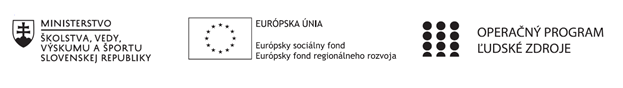 Správa o činnosti pedagogického klubu Príloha:Prezenčná listina zo stretnutia pedagogického klubuPrioritná osVzdelávanieŠpecifický cieľ1.1.1 Zvýšiť inkluzívnosť a rovnaký prístup ku kvalitnému vzdelávaniu a zlepšiť výsledky a kompetencie detí a žiakovPrijímateľGymnáziumNázov projektuGymza číta, počíta a bádaKód projektu  ITMS2014+312011U517Názov pedagogického klubu GYMZAFIGADátum stretnutia  pedagogického klubu9.9.2019Miesto stretnutia  pedagogického klubuH08Meno koordinátora pedagogického klubuK.SádeckáOdkaz na webové sídlo zverejnenej správywww.gymza.skManažérske zhrnutie:Finančná gramotnosť, PISA 2012, PISA 2015, zručnosť žiaka - gymnazistuHlavné body, témy stretnutia, zhrnutie priebehu stretnutia:A, Predstavenie plánu Pedagogického klubu GYMZAFIGA na školský rok 2019/2020.B, Výučba predmetu Finančná gramotnosť na Gymnáziu, Hlinská 29 v Žiline.C, Predpokladaná úroveň finančnej gramotnosti žiakov Gymnázia, Hlinská 29 v Žiline.Závery a odporúčania:I. Členovia PK sa do budúceho stretnutia (t.j.30.9.2019) oboznámia s Plánom činnosti PK.II. Členovia PK sa do budúceho stretnutia (t.j.30.9.2019) oboznámia s výsledkami testovania      PISA 2012 a PISA 2015.Vypracoval (meno, priezvisko)Mgr. Stanislav Ďurek, PhD.Dátum9.9.2019PodpisSchválil (meno, priezvisko)PaedDr. Katarína SádeckáDátum9.9.2019Podpis